УТВЕРЖДЕН распоряжением Главыгородского округа "Город Архангельск"от 1 февраля 2022 г. № 490рПроект внесения изменений в проект планировки района "Варавино-Фактория" муниципального образования "Город Архангельск" в части территории в границах ул. Воронина В.И., ул. Русанова и просп. Ленинградского площадью 11,3434 гаПоложение о характеристиках планируемого развития территории, в том числе о плотности и параметрах застройки территории, о характеристиках объектов капитального строительства и необходимых для функционирования таких объектов и обеспечения жизнедеятельности граждан объектов коммунальной, транспортной и социальной инфраструктур.Общие положенияПроект планировки территории муниципального образования "Город Архангельск" в границах ул. Воронина В.И., ул. Русанова, 
просп. Ленинградского площадью 11,3434 га разработан проектной организацией ИП Нечаева Л.Н.Основанием для разработки проекта являются:Задание на внесение изменений в проект планировки района "Варавино-Фактория" муниципального образования "Город Архангельск" в части территории в границах ул. Воронина В.И., ул. Русанова, просп. Ленинградского площадью 11,3434 га (далее – проект планировки территории), утвержденное распоряжением Главы городского округа "Город Архангельск" от 29 сентября 2021 года №3959р;Проект выполнен в соответствии с:Градостроительным Кодексом Российской Федерации;Земельным кодексом Российской Федерации;СП 42.13330.2016 "Градостроительство. Планировка и застройка городских и сельских поселений. Актуализированная редакция 
СНиП 2.07.01-89*";генеральным планом муниципального образования "Город Архангельск", утвержденным постановлением министерства строительства и архитектуры Архангельской области от 2 апреля 2020 года №37-п;Правилами землепользования и застройки городского округа "Город Архангельск", утвержденными постановлением министерства строительства 
и архитектуры Архангельской области от 29 сентября 2020 года № 68-п 
(с изменениями);проектом планировки района "Варавино-Фактория" муниципального образования "Город Архангельск", утвержденным распоряжением мэра города Архангельска от 27 февраля 2015 года № 517 р (с изменениями);местными нормативами градостроительного проектирования, утвержденными решением Архангельской городской Думы от 20 сентября 
2017 года № 567; СанПиН 2.2.1/2.1.1.1200-03 "Санитарно-защитные зоны и санитарная классификация предприятий, сооружений и иных объектов";иными законами и нормативными правовыми актами, Российской Федерации, Архангельской области, городского округа "Город Архангельск".Согласно заданию на внесение изменений в проект планировки указанной территории муниципального образования "Город Архангельск" в границах 
ул. Воронина В.И., ул. Русанова, просп. Ленинградского площадью 11,3434 га, проект разрабатывается в один этап.Целями разработки проекта являются:размещение здания магазина на участке с кадастровым номером 29:22:070207:1 на проекте планировки района Варавино-Фактория.Проект планировки определяет:концепцию архитектурно-пространственного развития проектируемой территории;параметры застройки;организацию улично-дорожной сети и транспортного обслуживания;развитие системы социального обслуживания, инженерного оборудования и благоустройства, развитие рекреационных территорий 
и системы озеленения.Графические материалы разработаны с использованием сведений 
из информационной системы обеспечения градостроительной деятельности 
на территории городского округа "Город Архангельск" в масштабе 1:500, предоставленной заказчику департаментом градостроительства в бумажном 
и электронном виде.Основная (утверждаемая) часть проекта планировки территории включает в себя: положение о характеристиках планируемого развития территории, в том числе о плотности и параметрах застройки территории, о характеристиках объектов капитального строительства и необходимых для функционирования таких объектов и обеспечения жизнедеятельности граждан объектов коммунальной, транспортной и социальной инфраструктур;положения об очередности планируемого развития территории, содержащие этапы проектирования, строительства объектов капитального строительства и этапы строительства, необходимые для функционирования таких объектов и обеспечения жизнедеятельности граждан объектов коммунальной, транспортной, социальной инфраструктур;чертеж красных линий (см. лист 21.010-ППТ-ГЧ1-1);чертеж границ зон планируемого размещения объектов капитального строительства (см. лист 21.010-ППТ-ГЧ1-1).Градостроительная ситуацияПроектируемая территория расположена на правом берегу реки Северной Двины, в центральной части района Варавино-Фактория города Архангельска. Территория в границах разработки проекта планировки составляет 11,3434 га.Границами разработки проекта планировки являются: с восточной стороны – ул. Воронина В.И, с юго-восточной стороны – ул. Русанова, с юго-западной стороны – внутриквартальным проездом.Проектируемая территория не является центром города, но на данный момент активно развивается и имеет хорошо сформировавшуюся систему магистральных улиц и транспортных связей с другими частями города 
и загородными территориями, а также развитую инфраструктуру и сферу обслуживания населения.Планировочная структура и архитектурно-пространственное решение проекта планировки разработаны в соответствии с общими принципами, заложенными в генеральном плане муниципального образования "Город Архангельск", и учитывает основные положения проекта планировки района Варавино-Фактория муниципального образования "Город Архангельск" 
от 27 февраля 2015 года № 517 р (с изменениями).В основу предлагаемого градостроительного решения заложены следующие основные принципы:рациональная планировочная организация территории;создание условий для благоприятной экологической среды жизнедеятельности;создание законченных ансамблей застройки и системы композиционных акцентов;сохранение существующей планировочной застройки и системы композиционных акцентов;организация транспортных и пешеходных потоков.Архитектурно-планировочное решение проектируемого района выполнено с учетом существующей ситуации. В настоящее время исследуемая территория, относящаяся к району Варавино-Фактория, застроена многоквартирными жилыми домами.В корректировке проекта планировки закладываются следующие принципы:формирование системы обслуживающих и деловых центров на основных планировочных направлениях и композиционных узлах;формирование системы пешеходных зон в районе жилой застройки.Традиционно сложившееся зонирование и структура района получают свое дальнейшее развитие в рамках утвержденного Генерального плана муниципального образования "Город Архангельск".Проектом предполагается организация внутренних пешеходных связей, обслуживающих жилые дома, а также организация подходов к предполагаемому зданию общественного назначения, размещаемому на проекте планировки.Положения о размещении объектов капитального строительстваРазмещение объектов федерального и регионального значенияНа территории проектирования отсутствуют зоны планируемого размещения объектов федерального и регионального значения.Размещение объектов местного значенияНа территории проектирования расположены следующие объекты местного значения:ул. Воронина В.И., 27 ,школа № 28 – 4-этажное здание;ул. Воронина В.И., 23 ,стр.1 – здание ТП № 305;Адреса иных существующих объектов капитального строительства, расположенных на территории проектирования:ул. Воронина В.И., 25, ул. Воронина В.И., 25, корп. 1, корп. 2, корп. 3 – жилые 5-этажные здания;ул. Воронина В.И., 23 – жилое 5-этажное здание;просп. Ленинградский, 281, корп. 1, просп. Ленинградский, 283, корп. 1, просп. Ленинградский, 285, корп. 1 – жилые 9-этажные здания;ул. Воронина В.И., 27 ,корп. 1 – административное 2-этажное здание;просп. Ленинградский, 279, корп. 2 – административное 2-этажное здание;просп. Ленинградский, 285 – 1-этажное здание торгового назначения.На территории проектирования по адресу: просп. Ленинградский, 285, 
на участке с кадастровым номером 29:22:070207:1 предполагается размещение здания магазина взамен существующего здания (поз. 16).Общая площадь здания составляет не более 600 м², предельная этажность – не выше 2 этажей.Согласно Правилам землепользования и застройки городского округа "Город Архангельск" в границы проектируемой территории попадает 
3 территориальных зоны – зона застройки многоэтажными жилыми домами (кодовое обозначение – Ж4), зона специализированной общественной застройки (кодовое обозначение – О2), зона озелененной территории общего пользования (кодовое обозначение – Пл).Основные виды разрешенного использования зоны Ж4: среднеэтажная жилая застройка (2.5);многоэтажная жилая застройка (высотная застройка) (2.6);бытовое обслуживание (3.3);образование и просвещение (3.5);здравоохранение (3.4);обеспечение внутреннего правопорядка (8.3);культурное развитие (3.6); деловое управление(4.1); магазины (4.4);общественное питание (4.6); гостиничное обслуживание (4.7);отдых (рекреация) (5.0);благоустройство территории (12.0.2).Условно разрешенные виды использования:для индивидуального жилищного строительства (2.1);малоэтажная многоквартирная жилая застройка (2.1.1);хранение автотранспорта (2.7.1);коммунальное обслуживание (3.1);религиозное использование (3.7);объекты торговли (торговые центры, торгово-развлекательные центры (комплексы) (4.2);банковская и страховая деятельность (4.5);объекты дорожного сервиса (4.9.1);спорт (5.1);причалы для маломерных судов (5.4);водный транспорт (7.3);производственная деятельность (6.0);склады (6.9).Основные виды разрешенного использования зоны О2: социальное обслуживание (3.2);бытовое обслуживание (3.3);здравоохранение (3.4);образование и просвещение (3.5);государственное управление (3.8.1);отдых (рекреация) (5.0);обеспечение внутреннего правопорядка (8.3);благоустройство территории (12.0.2).Условно разрешенные виды использования:для индивидуального жилищного строительства (2.1);малоэтажная многоквартирная застройка (2.1.1);многоэтажная жилая застройка (высотная застройка) (2.6);коммунальное обслуживание (3.1);религиозное использование (3.7);магазины (4.4);общественное питание (4.6);гостиничное обслуживание (4.7);спорт (5.1).Основные виды разрешенного использования зоны Пл:запас (12.3);благоустройство территории (12.0.2).Условно разрешенные виды использования:религиозное использование (3.7);коммунальное обслуживание (3.1);автомобильный транспорт (7.2);парки культуры и отдыха (3.6.2);общественное питание(4.6);отдых (рекреация) (5.0).В соответствии с Картой градостроительного зонирования 
на исторически центральную часть города разрабатываемая проектом территория не входит в границу исторической части города.Сведения по обеспечению объектов коммунальной инфраструктуройОтведенная территория обеспечена всеми необходимыми объектами коммунальной инфраструктуры. В непосредственной близости от территории проходят магистральные сети водопровода, канализации, теплоснабжения, ливневой канализации, электроснабжения, связи, газовые сети.Проектной документацией на здание общественного назначения будет предусмотрено подключение объектов строительства к городским сетям теплоснабжения, водоснабжения, связи и водоотведения. Подключение будет выполнено в соответствии с договорами технологического присоединения.Транспортные условияТранспортная доступность к отведенной территории осуществляется 
по магистральной улице общегородского значения просп. Ленинградскому 
и магистральной улице районного значения – ул. Воронина В.И. Обслуживание пассажирского потока на данной территории осуществляется несколькими маршрутами автобусов и такси.Местоположение существующей остановки общественного транспорта, входящей в границы проектирования, не изменено.На проектируемой территории предполагается разместить 165 парковок (из них 17 для людей с ограниченными возможностями (не менее 10 процентов согласно пункту 6.2 СП 140.13330.2012).Необходимости осуществления дополнительных мероприятий 
по развитию системы транспортного снабжения нет.Объекты социальной инфраструктурыПроектируемая территория расположена в развитом районе города 
со сложившейся социальной инфраструктурой. В непосредственной близости от территории расположены продовольственные и промтоварные магазины, спортивные залы, развивающие секции и кружки для детей дошкольного 
и школьного возраста, Ломоносовский ДК, торговые центры "Петромост" 
и ТРК "На Никитова", отделение связи и прочее.В данный момент в квартале ориентировочно проживает 978 человек, проектом не предусмотрено увеличение проживающих (расчеты приведены 
в Томе 2 проекта "Материалы по обоснованию проекта планировки территории", пункт 3.1). В таблице 1 приведены сведения о существующей
 
на данный момент необходимости в социальной инфраструктуре (расчет 
на 978 человек). Обоснование соответствия планируемых параметров обеспеченности объектами социальной инфраструктуры, а также фактическая обеспеченность объектами инфраструктуры приведены в Томе 2 проекта "Материалы по обоснованию проекта планировки территории".Таблица 1 – Нормы расчета учреждений, организаций и предприятий обслуживания_______* Нормы расчета учреждений, организаций и предприятий обслуживания приняты по приложению Д СП 42.13330.2016 "Градостроительство. Планировка и застройка городских и сельских поселений. Актуализированная редакция СНиП 2.07.01-89*", а также (**) согласно местным нормам градостроительного проектирования, утвержденным решением Архангельской городской Думы от 20 сентября 2017 года № 567.Детские дошкольные учреждения. Ближайшие существующие дошкольные учреждения располагаются 
по адресу:Детский сад №172"Клюковка" по просп. Ленинградскому, д. 269, корп. 2, 
ул. Воронина В.И., д. 31, корп. 4 (2 корпуса) (радиус доступности 
300 – 320 метров, вместимость 280+220 мест);Детский сад № 11 "Полянка" по ул. Воронина В.И., д. 33, корп. 1 (радиус доступности 250 метров, вместимость 280 мест). Общеобразовательные учреждения. Ближайшие общеобразовательные учреждения располагаются по адресу:общеобразовательная школа № 26 по ул. Воронина В.И., д. 37, корп. 4, (радиус доступности 300 метров, вместимость 600 человек);общеобразовательная школа № 30 по ул. Квартальной, д. 10 (радиус доступности 200 метров, вместимость 500 человек);общеобразовательная школа № 28 по ул. Воронина В.И, д. 27 (находится 
в границах проектирования, вместимость 997 человек).Согласно местным нормам градостроительного проектирования радиус обслуживания школ составляет 500 – 700 м, таким образом, расчетные показатели обеспеченности и доступности по образовательным учреждениям 
для проектируемой территории обеспечиваются.Продовольственные и непродовольственные товары.  На проектируемой территории предполагается размещение здания общественного назначения – магазин шаговой доступности. В шаговой доступности расположены торговые центры "Петромост" и ТРК "На Никитова",  магазины "Магнит" и "Магнит косметик". Расчетные показатели обеспеченности и доступности по торговым предприятиям для проектируемой территории обеспечиваются.Физкультурно-спортивные центры и помещения для физкультурно-оздоровительных занятий. Ближайшие физкультурно-оздоровительные центры располагаются 
по адресу:спортивная школа им. П.В. Усова, ул. Никитова, д. 1 (радиус доступности  700 метров);шахматно-шашечная спортивная школа № 5, ул. Воронина В.И, д. 1 (радиус доступности 100 метров);фитнес-студия "Оранжевое настроение", ул. Никитова, д. 9, корп. 1 (радиус доступности 900 метров).Расчетные показатели обеспеченности и доступности по физкультурно-спортивным центрам и помещениям для физкультурно-оздоровительных занятий для проектируемой территории обеспечиваются.Предприятия бытового обслуживания и связи. В шаговой доступности от территории проектирования располагаются предприятия бытового обслуживания: парикмахерские, ремонт обуви, химчистка, офисы службы доставки, ремонт цифровой техники, изготовление ключей. Отделение Почты России расположено по адресу: 
просп. Ленинградский, д. 277.Расчетные показатели обеспеченности и доступности по предприятиям  бытового обслуживания и связи для проектируемой территории обеспечиваются.Поликлиники и их филиалы. Архангельская городская клиническая поликлиника № 4 (детская 
и взрослая), ул. Дачная, д. 30 (радиус доступности 960 метров).Расчетные показатели доступности по поликлиникам для проектируемой территории обеспечиваются.Согласно постановлению Правительства Архангельской области 
от 22 декабря 2020 года № 911-пп "Об утверждении территориальной программы государственных гарантий бесплатного оказания гражданам медицинской помощи в Архангельской области на 2021 год и на плановый период 2022 и 2023 годов" объем медицинской помощи в амбулаторных условиях, оказываемой с профилактическими и иными целями (включая посещения, связанные с профилактическими мероприятиями – 0,657 посещения на 1 жителя в год). Таким образом, всего обращений жителей квартала в год: 0.657 * 978 жителей = 643. В соответствии с приказом Минздравсоцразвития России от 26 апреля 2012 года № 406н "Об утверждении Порядка выбора гражданином медицинской организации при оказании ему медицинской помощи в рамках программы государственных гарантий бесплатного оказания гражданам медицинской помощи", гражданин может выбрать любую медицинскую организацию для оказания первичной медицинско-санитарной помощи 
в амбулаторных условиях. Таким образом, жители квартала могут получить медицинское обслуживание не только в поликлинике № 4, которая входит 
в радиус пешеходной доступности 1 000 м.Характеристики планируемого развития территорииПроектом предполагается строительство на данной территории здания общественного назначения взамен существующего здания. Местоположение планируемого здания находится в зоне застройки Ж4.Технико-экономические показатели территории, выделенной для проектированияТаблица 2 – Технико-экономические показатели территории________*Согласно приложению Б СП 42.13330.2016 коэффициент плотности застройки – это отношение площади всех этажей зданий и сооружений 
к площади квартала. Площадь этажей определяется по внешним размерам здания. Учитываются только надземные этажи. После размещения на проекте планировки планируемого здания площадь всех этажей всех зданий в квартале по внешним размерам составляет 
65 275 кв. м. Таким образом, коэффициент плотности застройки квартала составляет: 65 275 кв. м / 113434 кв. м = 0,58.Согласно приложению Б СП 42.13330.2016 коэффициент плотности застройки для застройки многоквартирными многоэтажными домами – 1,2; многоквартирными среднеэтажными – 0,8. Требование СП обеспечено.Положения об очередности планируемого развития территории, содержащие этапы проектирования, строительства объектов капитального строительства жилого назначения и этапы строительства, необходимые 
для функционирования таких объектов и обеспечения жизнедеятельностиграждан объектов коммунальной, транспортной, социальной инфраструктурОчередность планируемого развития территорииТаблица 3 – Очередность планируемого развития территорииОбъекты коммунальной и транспортной инфраструктурТаблица 4 – Очередность планируемого развития территории______ПРИЛОЖЕНИЕ к проекту внесения изменений в проект планировки района "Варавино-Фактория" муниципального образования 
"Город Архангельск" в части территории в границах 
ул. Воронина В.И., ул. Русанова и просп. Ленинградского площадью 11,3434 га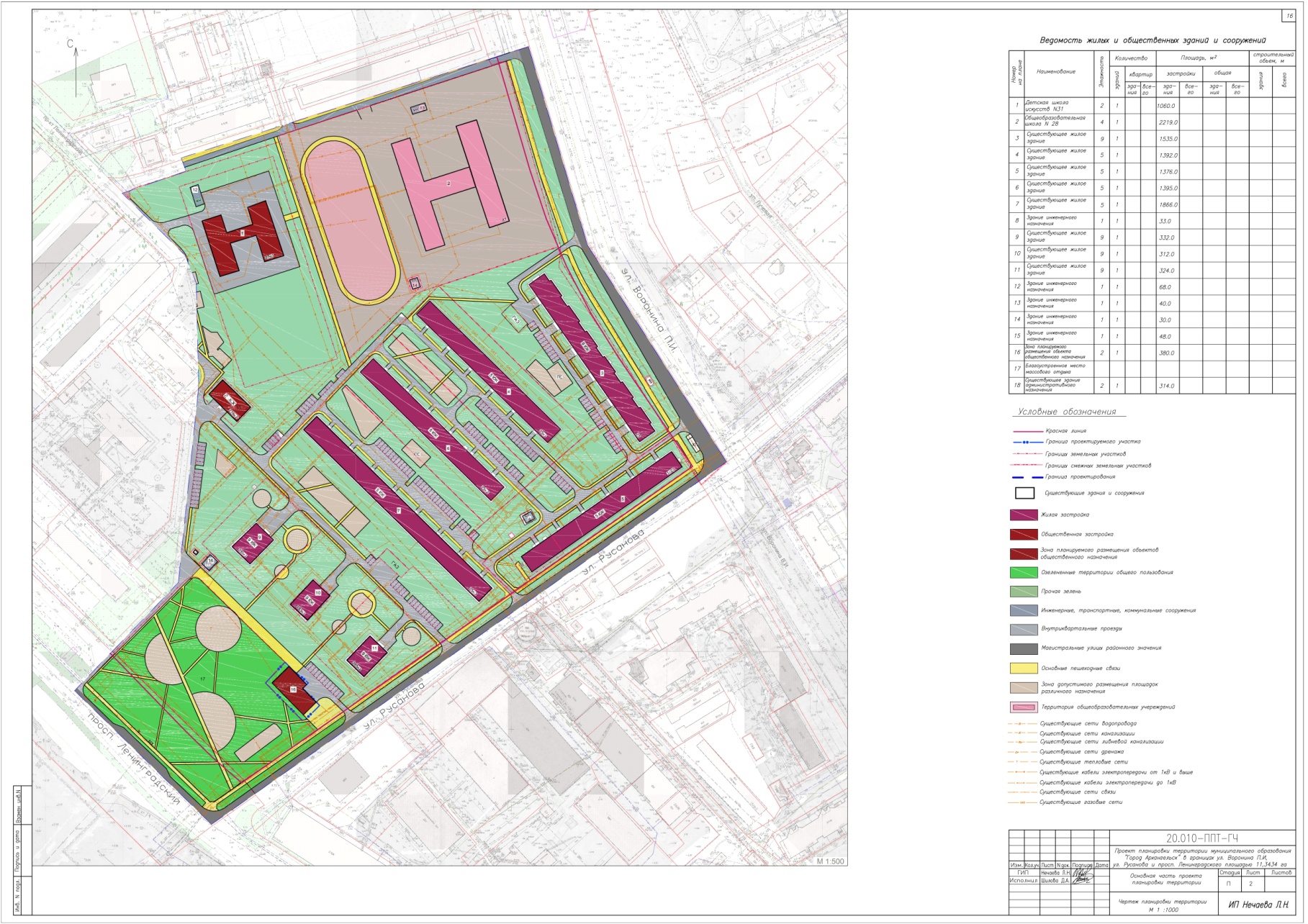 _________Расчетная численность населенияКоличество местКоличество местКоличество местКоличество местКоличество местКоличество местРасчетная численность населенияДетские дошкольные учрежденияОбщеобразовательные школыТорговляТорговляПредприятия общественного питанияСпортзалыРасчетная численность населенияДетские дошкольные учрежденияОбщеобразовательные школыПродовольственные товарыНепродовольственные товарыПредприятия общественного питанияСпортзалы100 мест 
на 1 000 жителей *180 мест на 1 000       жителей**70 м² 
на 1 000       жителей*30 м² на 1 000       жителей*8 местна 1 000       жителей*350 м² 
на 1 000 жителей**1 141 человек114 мест205 мест80 м²34 м²9 мест399 м²Номер п/пНаименованиеЕд. изм.КоличествоНомер п/пНаименованиеЕд. изм.В границах квартала1Площадь проектируемой территориига11,3434 2Площадь существующей застройки на проектируемой территориига1,2400 3Площадь планируемой застройки на проектируемой территориига0,0380 4Площадь покрытия проездов, тротуаров, площадокга4,8435 5Площадь озелененияга5,2219 6Процент застройки %117Процент озеленения%468Коэффициент плотности застройки0,58*№п/пНаименование объекта капитального строительстваЭтап проектированияЭтап строительства1Здание общественного назначения 
по адресу: просп. Ленинградский, 285 
(поз. 16)4 квартал 2021 г. –1 квартал 2022 г.2 квартал 2022г. –1 квартал 2023 г.2Организация площадок различного назначения во дворах зданий по адресу: ул. Воронина В.И., д. 25, корп. 1, 2, 31 квартал 2022 г.–2 квартал 2022 г.2 квартал 2022г. –3 квартал 2022 г.Примечание: Сроки проектирования и строительства могут быть уточнены 
в соответствии с возможностями заказчика.№п/пНаименование объекта капитального строительстваЭтап проектированияЭтап строительстваТранспортная инфраструктураТранспортная инфраструктураТранспортная инфраструктураТранспортная инфраструктура1Открытая стоянка  автомобилей 
по ул. Русанова4 квартал 2021 г. –1 квартал 2022 г.В соответствии с готовностью объектовИнженерная инфраструктураИнженерная инфраструктураИнженерная инфраструктураИнженерная инфраструктура2Сети инженерных коммуникаций4 квартал 2021 г. –1 квартал 2022 г.В соответствии с готовностью объектов